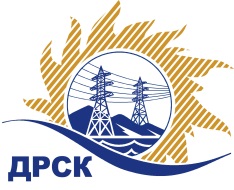 Акционерное Общество«Дальневосточная распределительная сетевая  компания»ПРОТОКОЛ ПЕРЕТОРЖКИСПОСОБ И ПРЕДМЕТ ЗАКУПКИ: открытый электронный запрос предложений № 757055 на право заключения Договора на поставку «Запасные части к специальной и тракторной технике» (закупка 140 разделы 1.2. и 4.2 ГКПЗ 2017 г.).Плановая стоимость: 6 478 070,34 руб. без учета НДС; 7 644 123,00  руб. с учетом НДСПРИСУТСТВОВАЛИ: постоянно действующая Закупочная комиссия 2-го уровня Информация о результатах вскрытия конвертов:В адрес Организатора закупки поступило 2 (две) заявки на участие в  процедуре переторжки.Вскрытие конвертов было осуществлено в электронном сейфе Организатора закупки на Торговой площадке Системы www.b2b-energo.ru. автоматически.Дата и время начала процедуры вскрытия конвертов с предложениями на участие в закупке: 16:00 часов благовещенского времени 14.02.2017 г Место проведения процедуры вскрытия конвертов с предложениями на участие в закупке: Торговая площадка Системы www.b2b-energo.ru.Ответственный секретарь Закупочной комиссии 2 уровня  		                                                                М.Г.ЕлисееваЧувашова О.В.(416-2) 397-242№ 202/УР-Пг. Благовещенск14 февраля 2017 г.№п/пНаименование Участника закупки и его адресОбщая цена заявки до переторжки, руб. Общая цена заявки после переторжки, руб. ООО "НВП-Техно" (454048, г. Челябинск, ул. Тарасова, д. 40)7 046 844,36 руб. (цена без НДС: 5 971 902,00 руб.)6 974 484,40 руб. (цена без НДС: 5 910 580,00 руб.)2.ООО "ЧЕЛЯБАГРОСНАБ" (454081, г. Челябинск, ул. Артиллерийская, д. 102)7 109 500,00 руб. (цена без НДС: 6 025 000,00 руб.)6 910 730,00 руб. (цена без НДС: 5 856 550,85 руб.)